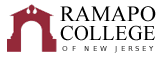 Visual Arts: Sculpture with Art Therapy TrackRecommended Four-Year Plan (Fall 2020)
This recommended four-year plan is designed to provide a blueprint for students to complete their degrees within four years. These plans are the recommended sequences of courses. Students must meet with their Major Advisor to develop a more individualized plan to complete their degree.  This plan assumes that no developmental courses are required.  If developmental courses are needed, students may have additional requirements to fulfill which are not listed in the plan and degree completion may take longer. Three writing intensive courses are required in the major and/or school core (examples are marked by WI designation in the plan below). Consult with your advisor for specific details.NOTE: This recommended Four-Year Plan is applicable to students admitted into the major during the 2020-2021 academic year.
Total Credits Required: 128 credits GPA: 2.0School of Contemporary ArtsFirst YearFirst YearFirst YearFirst YearFirst YearFirst YearFall SemesterHRS✓Spring SemesterHRS✓Gen Ed: (FYS) First Year Seminar4Gen Ed: (AID 201) Studies in Arts and Humanities4Gen Ed: (CRWT) Critical Reading and Writing 1024Gen Ed: Gen Ed: (QR) Quantitative Reasoning  MATH 108-Elementary Probability and Statistics (required)4Gen Ed: (SSI) Social Science Inquiry4Gen Ed: (HP) Historical Perspectives4ARTS 101-Fundamentals of Drawing OR ARTS 201-Basic Painting4ARTS 202-Basic Sculpture4Career Pathways: CNTP 001 – Career Pathways Module 1Degree
Rqmt.Total:16Total:16Second YearSecond YearSecond YearSecond YearSecond YearSecond YearFall SemesterHRS✓Spring SemesterHRS✓Gen Ed: (GA) Global Awareness4Gen Ed: (CC) Culture and Creativity – ARTS 214 Basic Ceramics (recommended)4AT: PSYC 101-Introduction to Psychology4AT: PSYC 241-Developmental Psychology4ARTS 211-Basic Art & Technology4Upper-Level Sculpture Elective4ARHT 245-Masterpieces of Western Civ.4Gen Ed: (SR) Scientific Reasoning4Career Pathways: CNTP 002 – Career Pathways Module 2Degree
Rqmt.Career Pathways: CNTP 003 – Career Pathways Module 3Degree
Rqmt.Total:16Total:16Third YearThird YearThird YearThird YearThird YearThird YearFall SemesterHRS✓Spring SemesterHRS✓ARHT 204-Introduction to Non Western Art Traditions4ARTS 333-Digital Fabrication4ARTS 207-Digital Photography4ARTS Upper Level Elective4ARTS Upper Elective4AT: PSYC 303-Data Analysis4AT: PSYC 242-Statistics4AT: PSYC 304-Research Methods4Total:16Total:16Fourth YearFourth YearFourth YearFourth YearFourth YearFourth YearFall SemesterHRS✓Spring SemesterHRS✓Upper-Level Sculpture Elective4ARTS 408-Senior Thesis Exhibition WI4CNTP 388-Co-op/Internship Contemporary Arts or Service Learning4School Core: CA Upper Level Interdisciplinary Course - WI4ARTS 331-Art Therapy 4ARHT 300 Level-WI4AT: PSYC 314-Abnormal Psychology4Gen Ed: (SSS) Systems, Sustainability, and Society OR (VE) Values and Ethics (Must be outside of CA)4Total:16Total:16